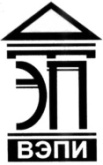 Автономная некоммерческая образовательная организациявысшего образования«Воронежский экономико-правовой институт»(АНОО ВО «ВЭПИ»)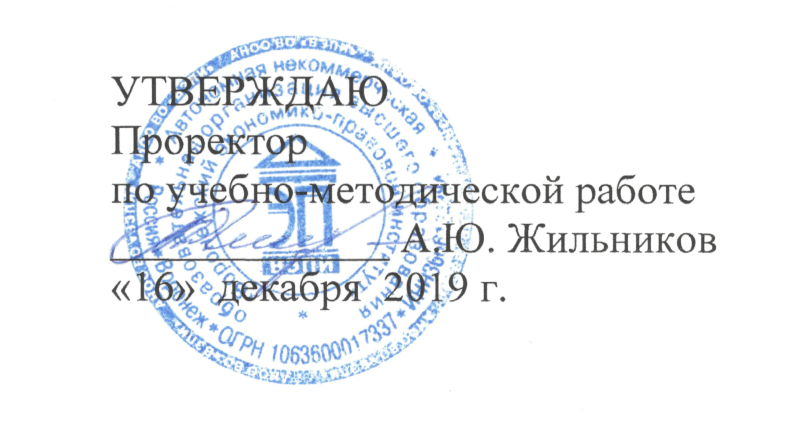 КАФЕДРА УГОЛОВНОГО ПРОЦЕССА И КРИМИНАЛИСТИКИРАБОЧАЯ ПРОГРАММА ДИСЦИПЛИНЫ (МОДУЛЯ)Актуальные проблемы расследования преступлений(наименование дисциплины (модуля))Направление подготовки 	40.04.01 Юриспруденция		(код и наименование направления подготовки)Направленность (профиль) 	Правоохранительная		(наименование направленности (профиля))Квалификация выпускника 	Магистр		(наименование квалификации)Форма обучения 	Очная, заочная		(очная, очно-заочная, заочная)Воронеж2019Рабочая программа дисциплины (модуля) «Актуальные проблемы расследования преступлений» является составной частью основной профессиональной образовательной программы – образовательной программы высшего образования по направлению подготовки 40.04.01 Юриспруденция (направленность (профиль) Правоохранительная) и соответствует требованиям Федерального государственного образовательного стандарта высшего профессионального образования по направлению подготовки 030900 Юриспруденция (квалификация (степень) «магистр»).Рабочая программа обсуждена и одобрена на заседании кафедры уголовного процесса и криминалистики.Протокол от «13»   ноября   . № 2Составитель: кандидат юридических наук,доцент кафедры Уголовного процесса и криминалистикиАНОО ВО «Воронежский 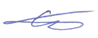 экономико-правовой институт»                                          А.Н. Богомолов                              Рецензенты: кандидат педагогических наук,доцент, доцент кафедры Уголовного 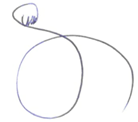 права и криминологии АНОО ВО «Воронежский экономико-правовой институт»                                                                                 С.Т. Гавриловкандидат педагогических наук,доцент кафедры	Гуманитарных дисциплин, гражданского и уголовного 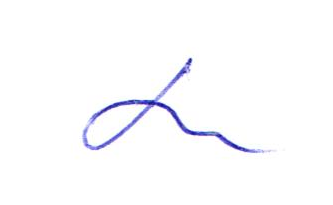 права ФГБОУ ВО Воронежский ГАУ                                                                      Ю.И. ДутовСОДЕРЖАНИЕРаздел 1. Планируемые результаты освоения образовательной программы, соотнесенные с планируемыми результатами освоения 
дисциплины (модуля)	4Раздел 2. Объем и содержание дисциплины (модуля) 	7Раздел 3. Перечень основной и дополнительной учебной и научной литературы, необходимой для освоения дисциплины (модуля)	24Раздел 4. Материально-техническое и учебно-методическое обеспечение	26Раздел 1. Планируемые результаты освоения образовательной программы, соотнесенные с планируемыми результатами освоения дисциплины (модуля)В результате освоения дисциплины (модуля) формируются следующие компетенции: ПК-2, ПК-3, ПК-4, ПК-6, ПК-9, которые соотносятся со следующими результатами освоения дисциплины (модуля):Раздел 2. Объем и содержание дисциплины (модуля)2.1. Темы (разделы) дисциплины (модуля) и трудоемкость по видам учебных занятий (в академических часах)2.1.1. Тематический план очной формы обучения2.1.2. Тематический план заочной формы обучения2.2. Содержание дисциплины (модуля), структурированное по темам (разделам)2.2.1. Для очной формы обучения:Содержание лекционного курсаСодержание занятий семинарского типа Содержание самостоятельной работы2.2.2. Для заочной формы обучения:Содержание лекционного курсаСодержание занятий семинарского типа Содержание самостоятельной работыРаздел 3. Перечень основной и дополнительной учебной и научной литературы, необходимой для освоения дисциплины (модуля):3.1. Основная литература:3.1.1. Основная учебная литература:1. Уголовное право России. Особенная часть в 2 т. Том 1: учебник для бакалавриата, специалитета и магистратуры / О. С. Капинус [и др.]; под редакцией О. С. Капинус. — 2-е изд., перераб. и доп. — Москва: Издательство Юрайт, 2019. — 556 с. — (Бакалавр. Специалист. Магистр). — ISBN 978-5-534-09778-8. — Текст: электронный // ЭБС Юрайт [сайт]. — URL: https://biblio-online.ru/bcode/428560;2. Уголовное право России. Общая часть: учебник для бакалавриата, специалитета и магистратуры / О. С. Капинус [и др.]; под редакцией О. С. Капинус. — 2-е изд. — Москва: Издательство Юрайт, 2019. — 704 с. — (Бакалавр. Специалист. Магистр). — ISBN 978-5-534-09728-3. — Текст: электронный // ЭБС Юрайт [сайт]. — URL: https://biblio-online.ru/bcode/428526 3.1.2. Основная научная литература:1. Дорогин Д. А. Обстоятельства, исключающие уголовную ответственность. Правовые позиции судебных органов: монография / Д. А. Дорогин. — М.: Российский государственный университет правосудия, 2017. — 232 c. — ISBN 978-5-93916-625-6. — Текст: электронный // Электронно-библиотечная система IPR BOOKS: [сайт]. — URL: http://www.iprbookshop.ru/74165.html2. Ендольцева А. В. Институт освобождения от уголовной ответственности. Проблемы и пути их решения: монография / А. В. Ендольцева. — М.: ЮНИТИ-ДАНА, 2017. — 231 c. — ISBN 5-238-00750-7. — Текст: электронный // Электронно-библиотечная система IPR BOOKS: [сайт]. — URL: http://www.iprbookshop.ru/71127.html3. Жбанков, В. А. Специфика личности преступника при расследовании таможенных преступлений : монография / В. А. Жбанков, В. А. Авдонин. — Москва : Российская таможенная академия, 2017. — 124 c. — ISBN 978-5-9590-0975-5. — Текст : электронный // Электронно-библиотечная система IPR BOOKS : [сайт]. — URL: http://www.iprbookshop.ru/84863.html4. Капица, Т. А. Организация первоначального этапа расследования убийства матерью новорожденного ребенка : монография / Т. А. Капица. — Краснодар : Южный институт менеджмента, 2017. — 237 c. — ISBN 978-5-93926-301-6. — Текст : электронный // Электронно-библиотечная система IPR BOOKS : [сайт]. — URL: http://www.iprbookshop.ru/78380.html5. Малышева, О. А.  Досудебное производство в российском уголовном процессе: теория, практика, перспективы : монография / О. А. Малышева, Б. Я. Гаврилов ; под научной редакцией Б. Я. Гаврилова. — Москва : Издательство Юрайт, 2020. — 307 с. — (Актуальные монографии). — ISBN 978-5-534-03370-0. — Текст : электронный // ЭБС Юрайт [сайт]. — URL: http://biblio-online.ru/bcode/4511103.2. Дополнительная литература:3.2.1. Дополнительная учебная литература:1. Уголовное право России. Особенная часть в 2 т. Том 2: учебник для бакалавриата, специалитета и магистратуры / О. С. Капинус [и др.]; под редакцией О. С. Капинус. — 2-е изд., перераб. и доп. — Москва: Издательство Юрайт, 2019. — 639 с. — (Бакалавр. Специалист. Магистр). — ISBN 978-5-534-09736-8. — Текст : электронный // ЭБС Юрайт [сайт]. — URL: https://biblio-online.ru/bcode/428561 2. Сверчков В. В. Курс уголовного права. Общая часть в 2 книгах: учебник для бакалавриата и магистратуры / В. В. Сверчков; под редакцией В. Т. Томина. — Москва: Издательство Юрайт, 2016. — 815 с. — (Авторский учебник). — ISBN 978-5-9916-4128-9. — Текст : электронный // ЭБС Юрайт [сайт]. — URL: https://biblio-online.ru/bcode/388251.3.2.2. Дополнительная научная литература и официальные справочно-библиографические и специализированные периодические издания:1. Малько А.В. Юридический энциклопедический словарь / А.В.  Малько. М.: Проспект, 2020. – 1136 с. 2. Государство и право. 3. Российское право: образование, практика, наука. 4. Международное уголовное право и международная юстиция. 5. Собрание законодательства. 6.Российская газета, включая Российскую газету – Неделя. Раздел 4. Материально-техническое и учебно-методическое обеспечение4.1. Специальные помещения:Учебные аудитории для проведения занятий лекционного и семинарского типов, текущего контроля и промежуточной аттестации;Специализированная аудитория, оборудованная для проведения занятий по криминалистике;Лаборатория профессиональной деятельности;Аудитория для самостоятельной работы обучающихся по направлению подготовки «Юриспруденция».Специальные помещения укомплектованы специализированной мебелью и техническими средствами обучения, обеспечивающими проведение занятий, в том числе в активных и интерактивных формах: 1. Рабочее место преподавателя (стол, стул); мебель ученическая; доска для письма мелом; баннеры; трибуна для выступлений, ученические столы и стулья.2. 30 персональных компьютеров с доступом к сети Интернет и установленным лицензионным программным обеспечением; мультимедийный проектор; экран.3. Ультрафиолетовый осветитель ОЛД-41; микроскоп МБС-10; установка С-64 «Ель»; видеомагнитофон; набор дактилоскопических порошков; унифицированный чемодан для осмотра места происшествия; шкафы с криминалистическими экспонатами; доска.4.2. Электронные библиотечные системы:1. Электронно-библиотечная система «IPRbooks». Режим доступа: http://www.IPRbooks.ru/ 2. Электронная библиотечная система Юрайт: Режим доступа: https://biblio-online.ru/ 4.3. Электронные образовательные ресурсы:Рабочая программа дисциплины (модуля) «Актуальные проблемы расследования преступлений» размещена на официальном сайте АНОО ВО «ВЭПИ» в информационно-телекоммуникационной сети «Интернет» в разделе «Сведения об образовательной организации» / «Образование» / «Информация о рабочих программах дисциплин (по каждой дисциплине в составе образовательной программы) с приложением их копий» (http://vepi.ru/sveden/education/).Фонд оценочных средств для текущего контроля успеваемости и промежуточной аттестации по дисциплине «Актуальные проблемы расследования преступлений» размещен в электронной информационно-образовательной среде АНОО ВО «ВЭПИ» в разделе «ФОС» (http://vepi.ru/eios/fos/).4.4. Лицензионное программное обеспечение:1. Операционная система Windows; 2. Microsoft Office 2007; 3. Антивирус Eset NOD 32. 4.5. Современные профессиональные базы данных и информационные справочные системы4.5.1. Профессиональные базы данных:1. ГАС «Правосудие» (база данных судов судебной системы Российской Федерации, организационной структуре, полномочиях, сведений о размере и порядке уплаты государственной пошлины, находящихся в судах делах и принятых по ним судебным актам, порядке их обжалования, информации о порядке подачи и рассмотрения обращений граждан и прочей информации о деятельности). Режим доступа: https://sudrf.ru/4.5.2. Информационные справочные системы:1. Справочно-правовая система «КонсультантПлюс». Договор от 01.09.2020 № 75-2020/RDD; 2. Справочно-правовая система «Гарант». Договор от 05.11.2014 № СК6030/11/14.Лист регистрации изменений к рабочей программе дисциплины (модуля)Код компетенцииСодержание компетенцииПланируемые результаты освоения дисциплины (соответствующие содержанию дисциплины (модуля) знания, умения и навыки)ПК-2способность квалифицированно применять нормативные правовые акты в конкретных сферах юридической деятельности, реализовывать нормы материального и процессуального права в профессиональной деятельностизнать:сущность и значение стадии предварительного расследования, содержание правового регулирования расследования преступлений, содержание основных методик расследования преступлений,уметь:квалифицированно применять нормы процессуального права в ходе предварительного расследованиявладеть:навыками квалифицированного применения нормативных правовых актов в процессе расследования преступлений, реализации норм процессуального права в ходе расследования преступленийПК-3готовность к выполнению должностных обязанностей по обеспечению законности и правопорядка, безопасности личности, общества, государствазнать:сущность и значение стадии предварительного расследования, содержание правового регулирования расследования преступлений, содержание основных методик расследования преступлений,  уметь: квалифицированно применять нормы процессуального права в ходе предварительного расследования в профессиональной деятельности по обеспечению законности и правопорядка, безопасности личности, общества, государствавладеть:навыками выполнения должностных обязанностей по обеспечению законности и правопорядка, безопасности личности, общества, государства в процессе расследования преступленийПК-4способность выявлять, пресекать, раскрывать и расследовать правонарушения и преступлениязнать:сущность и значение стадии предварительного расследования, содержание правового регулирования расследования преступлений, содержание и значение основных методик расследования преступлений для эффективного раскрытия и расследования преступлений  уметь: квалифицированно применять нормы процессуального права в процессе выявления, пресечения, раскрытия и расследования правонарушения и преступлениявладеть:навыками квалифицированного применения норм процессуального права в процессе выявления, пресечения, раскрытия и расследования правонарушения и преступленияПК-6способность выявлять, давать оценку и содействовать пресечению коррупционного поведениязнать:сущность и значение стадии предварительного расследования, содержание правового регулирования расследования коррупционных преступлений, содержание и значение основных методик расследования коррупционных преступлений для эффективного раскрытия и расследования коррупционных преступлений  уметь: квалифицированно применять нормы процессуального права в процессе выявления, оценки и содействия пресечению коррупционного поведения владеть:навыками квалифицированного применения норм процессуального права в процессе выявления, оценки и содействия пресечению коррупционного поведенияПК-9способность принимать оптимальные управленческие решениязнать:сущность и значение стадии предварительного расследования, содержание правового регулирования расследования преступлений, содержание основных методик расследования преступлений, полномочия следственной группы, уметь: квалифицированно применять нормы процессуального права в ходе предварительного расследования, а также принимать оптимальные управленческие решения;владеть:навыками квалифицированного применения нормативных правовых актов в процессе расследования преступлений, реализации норм процессуального права в ходе расследования преступлений, принятия оптимальных управленческих решений№п/пТема (раздел)дисциплины (модуля)Общая трудоёмкость (в часах)Виды учебных занятий, включая самостоятельную работу обучающихся и трудоемкость (в часах)Виды учебных занятий, включая самостоятельную работу обучающихся и трудоемкость (в часах)Виды учебных занятий, включая самостоятельную работу обучающихся и трудоемкость (в часах)Виды учебных занятий, включая самостоятельную работу обучающихся и трудоемкость (в часах)Виды учебных занятий, включая самостоятельную работу обучающихся и трудоемкость (в часах)Форма текущего контроля и промежуточной аттестации с указанием вида оценочных средств№п/пТема (раздел)дисциплины (модуля)Общая трудоёмкость (в часах)Аудиторные учебные занятияАудиторные учебные занятияАудиторные учебные занятияАудиторные учебные занятияСамостоятельная работа обучающихсяФорма текущего контроля и промежуточной аттестации с указанием вида оценочных средств№п/пТема (раздел)дисциплины (модуля)ВсегоЛекцииЛабораторный практикумПрактические занятияСеминарские занятияСамостоятельная работа обучающихсяФорма текущего контроля и промежуточной аттестации с указанием вида оценочных средств1.Проблемы расследования преступлений, совершенных организованной группой.181215Устный опрос (список вопросов для устного опроса)Обсуждение доклада (темы докладов)Круглый стол (тема круглого стола)2.Проблемы расследования преступлений в сфере компьютерной информации2012215Устный опрос (список вопросов для устного опроса) Обсуждение доклада (темы докладов) Деловая игра (тема деловой игры)3.Проблемы расследования преступлений, связанных с незаконным оборотом наркотиков2012215Устный опрос (список вопросов для устного опроса)Обсуждение доклада (темы докладов) Дискуссия (темы дискуссии)4.Проблемы расследования экономических преступлений2012215Устный опрос (список вопросов для устного опроса)Подготовка реферата (темы рефератов)5.Проблемы расследования преступлений против личности2122215Устный опрос (список вопросов для устного опроса) Подготовка реферата (темы рефератов)Выполнение лабораторной работы (лабораторная работа)6.Проблемы расследования преступлений несовершеннолетних27225Устный опрос (список вопросов для устного опроса)Обсуждение доклада (темы докладов)Тестирование и контрольная работаПромежуточная аттестация54Экзамен (теоретические вопросы для проверки знаний и типовые задания для проверки умений и навыков к экзамену)Итого:18042101010054№п/пТема (раздел)дисциплины (модуля)Общая трудоёмкость (в часах)Виды учебных занятий, включая самостоятельную работу обучающихся и трудоемкость (в часах)Виды учебных занятий, включая самостоятельную работу обучающихся и трудоемкость (в часах)Виды учебных занятий, включая самостоятельную работу обучающихся и трудоемкость (в часах)Виды учебных занятий, включая самостоятельную работу обучающихся и трудоемкость (в часах)Виды учебных занятий, включая самостоятельную работу обучающихся и трудоемкость (в часах)Форма текущего контроля и промежуточной аттестации с указанием вида оценочных средств№п/пТема (раздел)дисциплины (модуля)Общая трудоёмкость (в часах)Аудиторные учебные занятияАудиторные учебные занятияАудиторные учебные занятияАудиторные учебные занятияСамостоятельная работа обучающихсяФорма текущего контроля и промежуточной аттестации с указанием вида оценочных средств№п/пТема (раздел)дисциплины (модуля)ВсегоЛекцииЛабораторный практикумПрактические занятияСеминарские занятияСамостоятельная работа обучающихсяФорма текущего контроля и промежуточной аттестации с указанием вида оценочных средств1.Проблемы расследования преступлений, совершенных организованной группой.2811125Устный опрос (список вопросов для устного опроса)Обсуждение доклада (темы докладов)Круглый стол (тема круглого стола)2.Проблемы расследования преступлений в сфере компьютерной информации2911126Обсуждение доклада (темы докладов) Деловая игра (тема деловой игры)Компьютерные симуляции3.Проблемы расследования преступлений, связанных с незаконным оборотом наркотиков2911126Устный опрос (список вопросов для устного опроса)Обсуждение доклада (темы докладов) Групповая дискуссия (темы групповой дискуссии)4.Проблемы расследования экономических преступлений2911126Устный опрос (список вопросов для устного опроса)Подготовка реферата (темы рефератов)Проведение тренингов (темы тренингов)5.Проблемы расследования преступлений против личности2921125Устный опрос (список вопросов для устного опроса) Выполнение лабораторной работы (лабораторная работа)6.Проблемы расследования преступлений несовершеннолетних271125Устный опрос (список вопросов для устного опроса)Обсуждение доклада (темы докладов)Тестирование и контрольная работаПромежуточная аттестацияЭкзамен (теоретические вопросы для проверки знаний и типовые задания для проверки умений и навыков к экзамену)Итого:18042661539№Название темы (раздела) дисциплины (модуля)Содержание 1.Тема № 1. Проблемы расследования преступлений, совершенных организованной группой.Понятие и признаки организованной преступности. Понятие и юридическая природа организованной преступности .Причины возникновения, тенденции и история развития организованной преступности. Характеристика методик расследования преступлений, совершенными организованными преступными группами. Понятие организованной преступной группы. Особенности методики раскрытия и расследования преступлений, совершенных организованными преступными группами. Методика расследования организованной преступной деятельности . Пути преодоления противодействия следствию при расследовании преступлений, совершенных организованными преступными группами .Способы преодоления противодействия следствию при расследовании преступлений, совершенных организованными преступными формированиями . Взаимодействие следствия, органов дознания и иных участников уголовного процесса при выявлении, раскрытии, расследовании и предупреждении преступлений2.Тема № 2. Проблемы расследования преступлений в сфере компьютерной информацииПонятие компьютерного преступления. Примеры преступлений в сфере компьютерной информации и с применением компьютеров. Борьба с преступлениями в сфере высоких технологий. Проблема квалификации и понятий по преступлениям в сфере компьютерной информации. Особенности осмотра и выемки средств компьютерной техники и носителей информации. Подготовка к осмотру компьютерных средств. Предварительная ориентировка перед обыскомили осмотром компьютерной техники. Исследование носителей и хранящейся информации. Исследование программного обеспечения. Исследование файлов и компьютерных документов. Исследование, анализ и восстановление компьютерных данных. Виды хранящейся компьютерной информации.3.Тема № 3. Проблемы расследования преступлений, связанных с незаконным оборотом наркотиковИнтерактивная (проблемная) лекцияПонятие криминалистической характеристики преступлений, связанных с незаконным оборотом наркотических средств. Характеристика процессуальных действий, совершаемых на первоначальном и последующем этапе расследования преступлений, связанных с незаконным оборотом наркотических средств. Первоначальный этап расследования преступлений, связанных с незаконным оборотом наркотических средств. Процессуальные действия, совершаемые на последующем этапа расследования преступлений, связанных с наркотиками. Некоторые проблемы расследования преступлений, связанных с незаконным оборотом наркотических средств. Криминалистическая характеристика и некоторые особенности расследования преступлений, связанных с хищением наркотических средств в медицинских учреждениях. Судебно-следственная практика и вопросы повышения эффективности расследования преступлений в сфере незаконного оборота наркотиков. 4.Тема № 4. Проблемы расследования экономических преступленийИнтерактивная (проблемная) лекцияОбщие положения методики расследованияпреступлений в сфере экономики. Общая характеристика преступлений, совершаемых в сфере экономики. Организация расследования преступлений в сфереэкономики. Общие проблемные вопросы организации выявления, раскрытия и расследования преступлений, совершенных в сфере экономики. Современные возможности судебно-экономических экспертиз.Особенности организации взаимодействия с государственными контролирующими органами и использования помощи общественности при расследовании преступлений в сфере экономики.Проведение сотрудниками полиции проверок и ревизий финансовой, хозяйственной, предпринимательской и торговой деятельности.5.Тема № 5. Проблемы расследования преступлений против личности.Виды преступлений против личности. Понятие и содержание организации работы по раскрытию и расследованию преступлений против личности. Организация работы следователя на первоначальном этапе расследования по уголовным делам против личности. Организация работы следователя на последующем этапе расследования по уголовным делам против личности.6.Тема №  6. Проблемы расследования преступлений несовершеннолетних.Основы методики расследования преступлений, совершаемых несовершеннолетними. Обстоятельства, подлежащие установлению по данным преступлениям. Личность несовершеннолетнего. Особенности отдельных следственных действий. Психологические и правовые проблемы расследования преступлений, совершаемых несовершеннолетними. Практика раскрытия преступлений, совершаемых несовершеннолетними.№Название темы (раздела) дисциплины (модуля) Содержание1.Тема № 1. Проблемы расследования преступлений, совершенных организованной группой.Интерактивная форма проведения занятий (круглый стол)Практическое занятие:План занятия (вопросы для изучения):Понятие организованной преступной группы. Особенности квалификации преступлений, совершенных организованными преступными группами.3.	Нормативно-правовые акты, в процессе квалификации преступлений, совершенных организованными преступными группами.4.	Характеристика методик расследования преступлений, совершенными организованными преступными группами.5. Особенности методики раскрытия и расследования преступлений, совершенных организованными преступными группамиСеминарское занятие:План занятия (вопросы для изучения):1.Методика расследования организованной преступной деятельности.2.Особенности методики раскрытия и расследования преступлений, совершенных организованными преступными группами.Темы докладов:Пути преодоления противодействия следствию при расследовании преступлений, совершенных организованными преступными группами. Способы преодоления противодействия следствию при расследовании преступлений, совершенных организованными преступными формированиями. Взаимодействие следствия, органов дознания и иных участников уголовного процесса при выявлении, раскрытии, расследовании и предупреждении преступлений2.Тема № 2. Проблемы расследования преступлений в сфере компьютерной информации.Интерактивная форма проведения занятий (деловая игра)Компьютерные симуляцииПрактическое занятие:План занятия (вопросы для изучения):1.	Понятие компьютерного преступления. Примеры преступлений в сфере компьютерной информации и с применением компьютеров. 2.	 Борьба с преступлениями в сфере высоких технологий.3.	 Проблема квалификации и понятий по преступлениям в сфере компьютерной информации.4.	 Особенности осмотра и выемки средств компьютерной техники и носителей информации. Семинарское занятие:План занятия (вопросы для изучения):1. Исследование носителей и хранящейся информации.2. Исследование программного обеспечения. 3.Исследование файлов и компьютерных документов. 4.Исследование, анализ и восстановление компьютерных данных. 5.Виды хранящейся компьютерной информации.Темы докладов:Подготовка к осмотру компьютерных средств. Предварительная ориентировка перед обыском или осмотром компьютерной техники. Исследование носителей и хранящейся информации. Исследование программного обеспечения. Исследование файлов и компьютерных документов. Исследование, анализ и восстановление компьютерных данных. Виды хранящейся компьютерной информации.3.Тема № 3. Проблемы расследования преступлений, связанных с незаконным оборотом наркотиковИнтерактивная форма проведения занятий (групповая дискуссия)Практическое занятие:План занятия (вопросы для изучения):1.	Дайте квалификацию преступлений, связанных с незаконным оборотом наркотических средств. 2.	Характеристика процессуальных действий, совершаемых на первоначальном и последующем этапе расследования преступлений, связанных с незаконным оборотом наркотических средств. 3.	Первоначальный этап расследования преступлений, связанных с незаконным оборотом наркотических средств. 4.	Процессуальные действия, совершаемые на последующем этапа расследования преступлений, связанных с наркотиками. 5.	Некоторые проблемы расследования преступлений, связанных с незаконным оборотом наркотических средств.Семинарское занятие:План занятия (вопросы для изучения):1.Некоторые проблемы расследования преступлений, связанных с незаконным оборотом наркотических средств. 2.Криминалистическая характеристика и некоторые особенности расследования преступлений, связанных с хищением наркотических средств в медицинских учреждениях.Темы докладов:1.	Криминалистическая характеристика и некоторые особенности расследования преступлений, связанных с хищением наркотических средств в медицинских учреждениях. Особенности квалифицированного применения нормативных правовых актов в конкретных сферах юридической деятельности.2.	Судебно-следственная практика и вопросы повышения эффективности расследования преступлений в сфере незаконного оборота наркотиков.4.Тема № 4. Проблемы расследования экономических преступленийПроведение тренинговПрактическое занятие:План занятия (вопросы для изучения):1.	Сущность, содержание и значение основных методик расследования коррупционных преступлений для эффективного раскрытия и расследования коррупционных преступлений, как преступлений в сфере экономики.2.	 Общая характеристика преступлений, совершаемых в сфере экономики.3.	 Организация расследования преступлений в сфереэкономики.4.	Общие проблемные вопросы организации выявления, раскрытия и расследования преступлений, совершенных в сфере экономики. 5.	Современные возможности судебно-экономических экспертиз.Семинарское занятие:План занятия (вопросы для изучения):1.Общие проблемные вопросы организации выявления, раскрытия и расследования преступлений, совершенных в сфере экономики.Темы рефератов:Особенности организации взаимодействия с государственными контролирующими органами и использования помощи общественности при расследовании преступлений в сфере экономики.Проведение сотрудниками полиции проверок и ревизий финансовой, хозяйственной, предпринимательской и торговой деятельности.5.Тема № 5. Проблемы расследования преступлений против личностиПрактическое занятие:План занятия (вопросы для изучения):1.	Виды преступлений против личности.2.	Дайте уголовно-правовую квалификацию преступлений против личности.3.	 Понятие и содержание организации работы по раскрытию и расследованию преступлений против личности.4.	 Организация работы следователя на первоначальном этапе расследования по уголовным делам против личности.5.	 Организация работы следователя на последующем этапе расследования по уголовным делам против личности.6.	Принципы и правила квалификации преступления преступлений против личности, в том числе по выявлению, оценке и содействия пресечению коррупционного поведения.Семинарское занятие:План занятия (вопросы для изучения):1. Организация работы следователя в расследовании по уголовным делам против личностиЛабораторная работа:В отдел полиции поступило сообщение о доставлении в больницу гр-на с, сотрясением головного мозга и черепно-мозговой травмой. В сообщении так же было указано, откуда был доставлен пострадавший. Решите задачу с помощью применения нормативных правовых актов в процессе расследования преступлений, реализации норм процессуального права в ходе расследования преступлений.Составьте план начального этапа расследования с выдвижение трех версий. Составьте план расследования последующего этапа расследования.6.Тема №  6. Проблемы расследования преступлений несовершеннолетнихПрактическое занятие:План занятия (вопросы для изучения):1.	Применение нормативных правовых актов в процессе расследования преступлений, совершаемых несовершеннолетними. Сущность реализации норм процессуального права в ходе расследования данного вида преступлений.2.	 Основы методики расследования преступлений, совершаемых несовершеннолетними.3.	 Обстоятельства, подлежащие установлению по данным преступлениям.4.	 Личность несовершеннолетнего. Особенности отдельных следственных действий.5.	 Психологические и правовые проблемы расследования преступлений, совершаемых несовершеннолетними.6.	 Практика раскрытия преступлений, совершаемых несовершеннолетними.Семинарское занятие:План занятия (вопросы для изучения):1.Особенности отдельных следственных действий.2.Особенности допроса несовершеннолетнегоТемы докладов:Обстоятельства, подлежащие установлению по преступлениям с участием несовершеннолетних.Особенности производства отдельных следственных действий с участием несовершеннолетних.Тестирование и контрольная работа№Название темы (раздела) дисциплины (модуля) Содержание самостоятельной работы обучающихся1.Тема № 1. Проблемы расследования преступлений, совершенных организованной группой.1.Понятие и признаки организованной преступности. 2.Понятие и юридическая природа организованной преступности.2Тема № 2. Проблемы расследования преступлений в сфере компьютерной информации1.Борьба с преступлениями в сфере высоких технологий. 2.Проблема квалификации и понятий по преступлениям в сфере компьютерной информации.3.Тема № 3. Проблемы расследования преступлений, связанных с незаконным оборотом наркотиков1.Понятие криминалистической характеристики преступлений, связанных с незаконным оборотом наркотических средств.2.Судебно-следственная практика и вопросы повышения эффективности расследования преступлений в сфере незаконного оборота наркотиков.4.Тема № 4. Проблемы расследования экономических преступлений1.Особенности организации взаимодействия с государственными контролирующими органами и использования помощи общественности при расследовании преступлений в сфере экономики.5.Тема № 5. Проблемы расследования преступлений против личности1.Организация работы следователя на первоначальном этапе расследования по уголовным делам против личности. 2.Организация работы следователя на последующем этапе расследования по уголовным делам против личности.6.Тема № 6. Проблемы расследования преступлений несовершеннолетних 1.Психологические и правовые проблемы расследования преступлений, совершаемых несовершеннолетними. 2.Практика раскрытия преступлений, совершаемых несовершеннолетними.№Название темы (раздела) дисциплины (модуля)Содержание 1.Тема № 1. Проблемы расследования преступлений, совершенных организованной группой.Понятие и признаки организованной преступности. Понятие и юридическая природа организованной преступности .Причины возникновения, тенденции и история развития организованной преступности. Характеристика методик расследования преступлений, совершенными организованными преступными группами. Понятие организованной преступной группы. Особенности методики раскрытия и расследования преступлений, совершенных организованными преступными группами. Методика расследования организованной преступной деятельности . Пути преодоления противодействия следствию при расследовании преступлений, совершенных организованными преступными группами .Способы преодоления противодействия следствию при расследовании преступлений, совершенных организованными преступными формированиями . Взаимодействие следствия, органов дознания и иных участников уголовного процесса при выявлении, раскрытии, расследовании и предупреждении преступлений2.Тема № 2. Проблемы расследования преступлений в сфере компьютерной информацииПонятие компьютерного преступления. Примеры преступлений в сфере компьютерной информации и с применением компьютеров. Борьба с преступлениями в сфере высоких технологий. Проблема квалификации и понятий по преступлениям в сфере компьютерной информации. Особенности осмотра и выемки средств компьютерной техники и носителей информации. Подготовка к осмотру компьютерных средств. Предварительная ориентировка перед обыскомили осмотром компьютерной техники. Исследование носителей и хранящейся информации. Исследование программного обеспечения. Исследование файлов и компьютерных документов. Исследование, анализ и восстановление компьютерных данных. Виды хранящейся компьютерной информации.3.Тема № 3. Проблемы расследования преступлений, связанных с незаконным оборотом наркотиковПонятие криминалистической характеристики преступлений, связанных с незаконным оборотом наркотических средств. Характеристика процессуальных действий, совершаемых на первоначальном и последующем этапе расследования преступлений, связанных с незаконным оборотом наркотических средств. Первоначальный этап расследования преступлений, связанных с незаконным оборотом наркотических средств. Процессуальные действия, совершаемые на последующем этапа расследования преступлений, связанных с наркотиками. Некоторые проблемы расследования преступлений, связанных с незаконным оборотом наркотических средств. Криминалистическая характеристика и некоторые особенности расследования преступлений, связанных с хищением наркотических средств в медицинских учреждениях. Судебно-следственная практика и вопросы повышения эффективности расследования преступлений в сфере незаконного оборота наркотиков.4.Тема № 4. Проблемы расследования экономических преступленийОбщие положения методики расследованияпреступлений в сфере экономики. Общая характеристика преступлений, совершаемых в сфере экономики. Организация расследования преступлений в сфереэкономики. Общие проблемные вопросы организации выявления, раскрытия и расследования преступлений, совершенных в сфере экономики. Современные возможности судебно-экономических экспертиз.Особенности организации взаимодействия с государственными контролирующими органами и использования помощи общественности при расследовании преступлений в сфере экономики.Проведение сотрудниками полиции проверок и ревизий финансовой, хозяйственной, предпринимательской и торговой деятельности.5.Тема № 5. Проблемы расследования преступлений против личностиВиды преступлений против личности. Понятие и содержание организации работы по раскрытию и расследованию преступлений против личности. Организация работы следователя на первоначальном этапе расследования по уголовным делам против личности. Организация работы следователя на последующем этапе расследования по уголовным делам против личности.6.Тема № 6. Проблемы расследования преступлений несовершеннолетнихОсновы методики расследования преступлений, совершаемых несовершеннолетними. Обстоятельства, подлежащие установлению по данным преступлениям. Личность несовершеннолетнего. Особенности  отдельных следственных действий. Психологические и правовые проблемы расследования преступлений, совершаемых несовершеннолетними. Практика раскрытия преступлений, совершаемых несовершеннолетними.№Название темы (раздела) дисциплины (модуля) Содержание1.Тема № 1. Проблемы расследования преступлений, совершенных организованной группой. Интерактивная форма проведения занятий (круглый стол)Практическое занятие:План занятия (вопросы для изучения):1.Понятие организованной преступной группы. 2. Особенности методики раскрытия и расследования преступлений, совершенных организованными преступными группамиСеминарское занятие:План занятия (вопросы для изучения):1.Методика расследования организованной преступной деятельности.2.Особенности методики раскрытия и расследования преступлений, совершенных организованными преступными группами.Темы докладов:Пути преодоления противодействия следствию при расследовании преступлений, совершенных организованными преступными группами. Способы преодоления противодействия следствию при расследовании преступлений, совершенных организованными преступными формированиями. Взаимодействие следствия, органов дознания и иных участников уголовного процесса при выявлении, раскрытии, расследовании и предупреждении преступлений2.Тема № 2. Проблемы расследования преступлений в сфере компьютерной информацииИнтерактивная форма проведения занятий (деловая игра)Компьютерные симуляцииПрактическое занятие:План занятия (вопросы для изучения):1.Понятие компьютерного преступления. 2.Примеры преступлений в сфере компьютерной информации и с применением компьютеров.Семинарское занятие:План занятия (вопросы для изучения):1. Исследование носителей и хранящейся информации.2. Исследование программного обеспечения. 3.Исследование файлов и компьютерных документов. 4.Исследование, анализ и восстановление компьютерных данных. 5.Виды хранящейся компьютерной информации.Темы докладов:Подготовка к осмотру компьютерных средств. Предварительная ориентировка перед обыском или осмотром компьютерной техники. Исследование носителей и хранящейся информации. Исследование программного обеспечения. Исследование файлов и компьютерных документов. Исследование, анализ и восстановление компьютерных данных. Виды хранящейся компьютерной информации3.Тема № 3. Проблемы расследования преступлений, связанных с незаконным оборотом наркотиковИнтерактивная форма проведения занятий (групповая дискуссия)Практическое занятие:План занятия (вопросы для изучения):1.Характеристика процессуальных действий, совершаемых на первоначальном и последующем этапе расследования преступлений, связанных с незаконным оборотом наркотических средств. 2.Первоначальный этап расследования преступлений, связанных с незаконным оборотом наркотических средств. 3.Процессуальные действия, совершаемые на последующем этапа расследования преступлений, связанных с наркотиками.Семинарское занятие:План занятия (вопросы для изучения):1.Некоторые проблемы расследования преступлений, связанных с незаконным оборотом наркотических средств. 2.Криминалистическая характеристика и некоторые особенности расследования преступлений, связанных с хищением наркотических средств в медицинских учреждениях.Темы докладов:1.	Криминалистическая характеристика и некоторые особенности расследования преступлений, связанных с хищением наркотических средств в медицинских учреждениях. 2. Судебно-следственная практика и вопросы повышения эффективности расследования преступлений в сфере незаконного оборота наркотиков.4.Тема № 4. Проблемы расследования экономических преступленийПроведение тренинговПрактическое занятие:План занятия (вопросы для изучения):1.Общая характеристика преступлений, совершаемых в сфере экономики.2. Организация расследования преступлений в сфереэкономики. Семинарское занятие:План занятия (вопросы для изучения):1.Общие проблемные вопросы организации выявления, раскрытия и расследования преступлений, совершенных в сфере экономики.Темы рефератов:1. Особенности организации взаимодействия с государственными контролирующими органами и использования помощи общественности при расследовании преступлений в сфере экономики.2. Проведение сотрудниками полиции проверок и ревизий финансовой, хозяйственной, предпринимательской и торговой деятельности.5.Тема № 5. Проблемы расследования преступлений против личностиПрактическое занятие:План занятия (вопросы для изучения):1.Виды преступлений против личности.2. Понятие и содержание организации работы по раскрытию и расследованию преступлений против личности.Семинарское занятие:План занятия (вопросы для изучения):1. Организация работы следователя в расследовании по уголовным делам против личностиЛабораторная работа:В отдел полиции поступило сообщение о доставлении в больницу гр-на с, сотрясением головного мозга и черепно-мозговой травмой. В сообщении так же было указано, откуда был доставлен пострадавший.  Составьте план начального этапа расследования с выдвижение трех версий. Составьте план расследования последующего этапа расследования.6.Тема № 6. Проблемы расследования преступлений несовершеннолетних Практическое занятие:План занятия (вопросы для изучения):1.Обстоятельства, подлежащие установлению по данным преступлениям.2. Личность несовершеннолетнего. Семинарское занятие:План занятия (вопросы для изучения):1.Особенности отдельных следственных действий.2.Особенности допроса несовершеннолетнегоТемы докладов:Обстоятельства, подлежащие установлению по преступлениям с участием несовершеннолетних.Особенности производства отдельных следственных действий с участием несовершеннолетних.Тестирование и контрольная работаТестирование и контрольная работа№Название темы (раздела) дисциплины (модуля) Содержание самостоятельной работы обучающихся1.Тема № 1. Проблемы расследования преступлений, совершенных организованной группой.1.Понятие и признаки организованной преступности. 2.Понятие и юридическая природа организованной преступности.2Тема 2. Проблемы расследования преступлений в сфере компьютерной информации1.Борьба с преступлениями в сфере высоких технологий. 2.Проблема квалификации и понятий по преступлениям в сфере компьютерной информации.3.Тема № 3.  Проблемы расследования преступлений, связанных с незаконным оборотом наркотиков1.Понятие криминалистической характеристики преступлений, связанных с незаконным оборотом наркотических средств.2.Судебно-следственная практика и вопросы повышения эффективности расследования преступлений в сфере незаконного оборота наркотиков.4.Тема № 4. Проблемы расследования экономических преступлений1.Особенности организации взаимодействия с государственными контролирующими органами и использования помощи общественности при расследовании преступлений в сфере экономики.5.Тема № 5. Проблемы расследования преступлений против личности1.Организация работы следователя на первоначальном этапе расследования по уголовным делам против личности. 2.Организация работы следователя на последующем этапе расследования по уголовным делам против личности.6.Тема № 6. Проблемы расследования преступлений несовершеннолетних1.Психологические и правовые проблемы расследования преступлений, совершаемых несовершеннолетними. 2.Практика раскрытия преступлений, совершаемых несовершеннолетними.№ п/пДата внесения измененийНомера измененных листовДокумент, на основании которого внесены измененияСодержание измененийПодпись составителя рабочей программы1.05.09.202024-25Договор № 4188/18 на предоставление доступа к электронной библиотечной системе от 06.07.2018 с ООО «Вузовское образование.Договор № 14/07-2020  на оказание услуг по предоставлению доступа к ЭБС от 14.07.2020 с ООО «Электронное издательство ЮРАЙТ»Актуализация литературы2.05.09.202027Федеральный государственный образовательный стандарт высшего профессионального образования по направлению подготовки 030900 Юриспруденция (квалификация (степень) «магистр»)(Приказом Минобрнауки России от 14.12.2010 г. № 1763 Пункт 7.18, 7.20)Обновление профессиональных баз данных и информационных справочных систем, комплекта лицензионного программного обеспечения